ФАЙЛОВИЙ МЕНЕДЖЕР TOTAL COMMANDERІснують програми, які служать не для отримання якого-небудь конкретного результату, а покликані тільки полегшити роботу з іншими програмами. Ці програми називають файловими менеджерами. Всі ці програми призначені для виконання різних дій з дисками, папками (папки також називають директоріями, каталогами) і файлами:−   наочно і повно відображати вміст дисків, папок, файлів з їх різними характеристиками; −   відображати дерево каталогів на диску з можливістю переходу в потрібний каталог за допомогою вибору його на цьому дереві, а також створення, переміщення, перейменування і видалення каталогів; −   просто, зручно і наочно копіювати, перейменовувати, переміщувати і видаляти файли (як по одному так і декілька одночасно); −  виконувати команди в режимі емуляції (імітації) роботи в MS DOS; −   змінювати атрибути (характеристики і властивості) папок і файлів; −   виконувати стандартні дії (перегляд вмісту, запуск на виконання) для файлів різних типів; − архівувати інформацію (папки і файли) для наступного зберігання і копіювання в об’єктах меншого розміру, виконувати різні операції з архівами і багато що інше. Однією з таких програм є програма Total Commander (TC).Total Commander – є файловим менеджером Windows, подібно Проводнику. З іншого боку Total Commander – це сучасний аналог Norton Commander в Windows, який успадкував і зберіг простоту використання, надійність і зручності в роботі від Norton Commander, але в той же час отримав сучасний інтерфейс і багато можливостей з індивідуальної настройки під вимоги конкретного користувача.Total Commander (раніше WinCmd) – файловий диспетчер для Windows на зразок Проводника Windows. Однак Total Commander використовує інший підхід: у нього дві постійних панелі, розташовані поруч, як у добре відомій DOS-оболонці (NC).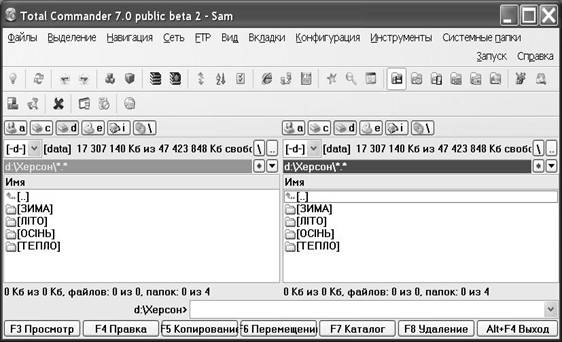 Рис. 1. Зовнішній вигляд екрана Total Commander От деякі основні характеристики Total Commander:-   Функції клавіатури, близькі до оригіналу (NC для DOS). -   Підтримка Drag&Drop за допомогою миші. -   Розширене копіювання, переміщення, перейменування й видалення елементів файлової структури (допускається видалення непустих каталогів). -   Робота з архівами так само, як з підкаталогами. Можна легко копіювати файли в архів і з нього. Відповідна програма-архіватор викликається автоматично. Підтримуються PKZIP, ARJ, LHA, RAR, UC2, ACE, TAR, GZ й TGZ. -   Меню "Запуск" (команди, сформовані користувачем) для розміщення в меню, що випадає, часто використовуваних вами DOS-або Windows-програм. Поточний каталог й/або файл під курсором може бути переданий додатку. -   Командний рядок для простого запуску програм з параметрами, для цього треба просто набрати ім’я програми або натиснути [Ctrl+Enter] або [Ctrl+Shift+Enter] для додавання файлу під курсором у     командний рядок. -   Розширений пошук файлів, включаючи пошук тексту в будь-яких файлах, у т.ч. на декількох дисках. -   Вбудований переглядач файлів ([F3] або [Alt+F3]) для перегляду файлів будь-якого розміру в шістнадцятирічному, двійковому або текстовому форматі з використанням набору символів ASCII (DOS) або ANSI (Windows). Ширину рядка й розмір шрифту тепер можна настроювати.  -   Внутрішній розпаковщик від Info-Zip, що дозволяє розпаковувати архіви ZIP без виклику зовнішньої програми. -   Настроювана панель інструментів із кнопками для запуску зовнішніх програм або внутрішніх команд меню. -     Головне меню, що можна настроювати. -   Внутрішні розпаковщики для форматів ZIP, ARJ, LZH, GZ, TAR, RAR й ACE. -   Внутрішній ZIP-пакувальник. Заголовок вікна – стандартний елемент вікна, що містить піктограму і назву додатку (програми), кнопки управління виглядом вікна і станом програми.Головне меню – містить команди (опції головного меню), всередині яких в свою чергу містяться підкоманди.Панель інструментів – містить кнопки, відповідні командам і підкомандами Головного меню. Вміст панелі (кількість, функціональне призначення і піктограми кнопок) можу бути встановлений або змінений користувачем, тому може відрізнятися на кожному комп’ютері.Кнопки дисків – призначені для вибору дисків на відповідній (правій або лівій) панелі натисненням миші.Вікно вибору дисків – натисненням миші розкривається список дисків, далі можна виконати вибір диска.Назва поточного каталогу – інформує користувача про те, який диск, каталог (або підкаталог) на відповідній панелі є поточним (робочим).Праве і ліве вікно (область) – вказує список об’єктів (файлів і папок), що знаходяться всередині даного об’єкта (каталогу).Рядок стану – відображає кількість файлів (підкаталогів) в каталозі, їх розмір, а у разі вибору об’єктів – розмір і кількість вибраних (відмічених) об’єктів.Командний рядок – призначений для набору і виконання (при необхідності) команд MS DOS.Кнопки функціональних клавіш – наведено підказки по відповідних клавішах, натиснення кнопки викликає ту ж дію, що і натиснення відповідної клавіші (табл. 1).Якщо Total Commander активний, значна частина введення із клавіатури направляється в командний рядок.Робота з дисками, папками (каталогами) і файламиОдні і ті ж дії можна виконати декількома різними способами. Зокрема, можна користуватися тільки клавішами управління курсоромі      функціональними клавішами. При виборі і операціях з об’єктами (файлами і папками) можна користуватися лише кнопками миші, а також використовувати панель інструментів і команди (з підкомандами) Головного меню. Розглянемо деякі приклади дій, що часто виконуються.  Перехід з диска на диск з використанням клавіш управління курсором здійснюється натисненням [Alt+F1] – для лівої панелі, і командою [Alt+F2] – для правої панелі. При цьому буде виведене вікно зі списком допустимих дисків. Далі клавішами управління курсором вибирається ім’я потрібного диска і натискається [Enter]. Внаслідок виконаних дій на екрані з’явиться зміст каталогу на вибраному диску. Переміщенням курсору за допомогою [Tab] можна виділити зображене зверху ім’я каталогу, визначаючи тим самим його вказаний диск як поточний. Ті ж дії можна виконати мишею: натисненням миші розкривається список дисків, далі можна виконати вибір диска. Перехід між панелями виконується також натисненням миші по відповідній панелі. Увійти в існуючий каталог можна, навівши на нього стрілками управління курсором курсорну смужку і натиснувши [Enter] або навівши покажчик миші на ім’я необхідного каталогу і зробивши подвійне натиснення лівою кнопкою миші.Вийти з каталогу (в каталог більш високого рівня або безпосередньо на диск) можна, встановивши стрілками управління курсором курсорну смужку в перший рядок (що містить дві крапки) і натиснувши [Enter] або підвівши покажчик миші на вказаний вище об’єкт і зробивши подвійне натиснення лівою кнопкою миші.Створення папки (каталогу). Каталог створюється на активному диску в головному каталозі або підкаталозі, що досягається переміщенням курсору на відповідну панель і потрібний каталог. Після натиснення клавіші [F7] у вікні, що з’явилося, треба указати ім’я каталогу (папки ), що створюється, і натиснути клавішу [Enter] або клацнути мишею на кнопці [ОК]. Для видалення (знищення) папки (каталогу) необхідно вибрати об’єкт (стрілками управління курсором або натисненням миші навести курсорну смужку на папку або каталог) і натиснути [F8]. На запит про підтвердження видалення натиснути [Enter].Для створення нового файлу ( текстового) в якому-небудь каталозі треба перейти в необхідний каталог (увійти в нього), натиснути [Shift+F4], у вікні, що з’ явилося, набрати ім’я файлу, натиснути [Enter]. Після появи вікна з повідомленням про те, що такого файлу ще не існує, необхідно натиснути [Enter].Для копіювання файлу треба на одній з панелей встановити диск і папку, куди треба скопіювати файл. Потім на іншій панелі встановити папку, де знаходиться файл (або їх група), що копіюється, помітити (вибрати) файл (або групу) і натиснути [F5]. Після появи інформаційного вікна необхідно натиснути [Enter].Для вибору файлу треба навести на нього стрілками управління курсором курсорну смужку або підвести покажчик миші на ім’я файлу і зробити натиснення мишею, якщо необхідно вибрати декілька файлів відразу (групу) – вибрати кожний файл і для кожного натиснути [Insert] – при цьому кожний вибраний файл буде відмічений жовтим кольором. Вибір відразу всіх файлів здійснюється натисненням великої сірої клавіші [+] на цифровій клавіатурі, потім натисненням [Enter].Для переміщення файлу виконуються ті ж дії, що і для копіювання, тільки використовується функціональна клавіша [F6] (замість [F5]).Для перейменування файлу виконуються ті ж дії, що і для переміщення ( використовуючи клавішу [F6]), тільки на обох панелях повинен бути встановлений один і той же каталог (де знаходиться файл, що перейменовується), у вікні, що з’являється, необхідно набрати нове ім’я файлу і натиснути [Enter].Аналогічно здійснюються дії по копіюванню, переміщенню і перейменуванню цілих каталогів (папок).Для видалення (знищення) файлу (або їх групи) необхідно заздалегідь вибрати їх, потім натиснути [F8], у відповідь на запит про підтвердження видалення необхідно натиснути [Enter].Склад і елементи Головного меню в Total CommanderКоманда Файл містить наступні підкоманди (опції):Изменить атрибуты… і Свойства файла – призначені для визначення і зміни службових характеристик файлів, регулювання доступу і можливостей користувача по зміні, видаленню, переміщенню і іншим подібним діям над файлами; Упаковать… і Распаковать… – призначені для архівації (стиснення) і розархівації файлів;Печать – забезпечує друк текстових файлів на принтері; Выход – вихід (закінчення роботи) з Total Commander.Команда Выделение містить групу підкоманд (опції), призначених для виділення (вибору) об’єктів (файлів і папок) і їх груп, для подальшого копіювання, видалення, перейменування і т.п. Команда Команды містить, зокрема, наступні підкоманди (опції):Поиск файлов… – для пошуку файлів (за їх іменами) на дисках; Информация о системе –  для отримання інформації про параметри і технічні характеристики комп’ютера, його елементів, встановленій на йому операційній системі;Запустить сеанс DOS – для переходу в режим емуляції (імітації) роботи комп’ютера в режимі MS DOS і виконання команд MS DOS;Команда Вид дозволяє встановити необхідний вигляд, склад і обсяг інформації, що виводиться у вікнах. Можна вивести тільки імена об’єктів, також їх розміри, дати створення і зміни. Можна виводити об’єкти в алфавітному порядку, або в порядку збільшення (зменшення) їх розмірів, або по датах їх створення. Можна виводити лише об’єкти необхідних типів (тільки текстові файли, або файли, що тільки виконуються і т.п.).Команда Конфигурация містить підкоманди (опції) настройки зовнішнього вигляду самого вікна програми Windows Commander, наявність (відсутність) тих або інших компонентів вікна, склад ( наявність тих або інших кнопок) на панелі інструментів, мова написів і т.п.Команда Справка ([F1]) містить контекстне меню допомоги і може бути використана безпосередньо в процесі роботи для отримання підказок.Таблиця 1Призначення функціональних клавішКлавіатурні сполучення Total CommanderКлавішаДіяФайлові панеліF1ДопомогаF2Обновити вміст панелі (те ж, що й CTRL+R)F3Переглянути файли (спосіб й об’єкти перегляду задаютьсяв настроюваннях).F4Редагувати файли .F5Копіювати файлиF6Перейменувати/перемістити файлиF7Створити каталогF8Видалити файли (те ж, що й DEL)F9Активізувати меню над поточною панеллю (відповідно,крайнє ліве або крайнє праве)F10Активізувати крайнє ліве меню / Вийти з меню